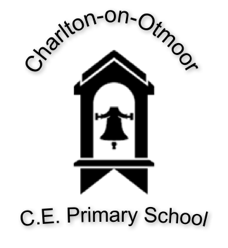 Charlton-on-Otmoor C.E Primary School Term and Holiday Dates Academic Year: 2021-2022SEPTEMBER 2021SEPTEMBER 2021SEPTEMBER 2021SEPTEMBER 2021SEPTEMBER 2021SEPTEMBER 2021OCTOBER 2021OCTOBER 2021OCTOBER 2021OCTOBER 2021OCTOBER 2021OCTOBER 2021OCTOBER 2021NOVEMBER 2021NOVEMBER 2021NOVEMBER 2021NOVEMBER 2021NOVEMBER 2021NOVEMBER 2021NOVEMBER 2021NOVEMBER 2021NOVEMBER 2021NOVEMBER 2021Monday61320274111825251815222222292929Tuesday71421285121926262916232323303030Wednesday1815222961320272731017242424Thursday2916233071421282841118252525Friday3101724181522292951219262626Saturday4111825291623303061320272727Sunday51219263101724313171421282828DECEMBER 2021DECEMBER 2021DECEMBER 2021DECEMBER 2021DECEMBER 2021DECEMBER 2021JANUARY 2022JANUARY 2022JANUARY 2022JANUARY 2022JANUARY 2022JANUARY 2022JANUARY 2022FEBRUARY 2022FEBRUARY 2022FEBRUARY 2022FEBRUARY 2022FEBRUARY 2022FEBRUARY 2022FEBRUARY 2022FEBRUARY 2022FEBRUARY 2022FEBRUARY 2022Monday613202731017242431714212121212828Tuesday7142128411182525181522222222Wednesday18152229512192626291623232323Thursday291623306132027273101724242424Friday3101724317142128284111825252525Saturday411182518152229295121926262626Sunday512192629162330306132027272727MARCH 2022MARCH 2022MARCH 2022MARCH 2022MARCH 2022MARCH 2022APRIL 2022APRIL 2022APRIL 2022APRIL 2022APRIL 2022APRIL 2022APRIL 2022MAY 2022MAY 2022MAY 2022MAY 2022MAY 2022MAY 2022MAY 2022MAY 2022MAY 2022MAY 2022Monday714212841118182529162323303030Tuesday18152229512191926310172424313131Wednesday29162330613202027411182525Thursday310172431714212128512192626Friday411182518152222296132027Saturday512192629162323307142128Sunday61320273101724241815222929JUNE 2022JUNE 2022JUNE 2022JUNE 2022JUNE 2022JUNE 2022JULY 2022JULY 2022JULY 2022JULY 2022JULY 2022JULY 2022JULY 2022AUGUST 2022AUGUST 2022AUGUST 2022AUGUST 2022AUGUST 2022AUGUST 2022AUGUST 2022AUGUST 2022AUGUST 2022AUGUST 2022Monday613202741118251815222229292929Tuesday714212851219262916232330303030Wednesday18152229613202731017242431313131Thursday291623307142128411182525Friday310172418152229512192626Saturday411182529162330613202727Sunday5121926310172431714212828INSET Days. Closed to PupilsSchool HolidaysBank Holidays